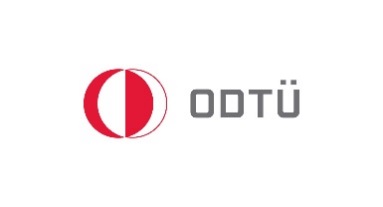 MEVLANA DEĞİŞİM PROGRAMI      	       (MEVLANA EXCHANGE PROGRAMME) DERS PROGRAMINDA YAPILACAK DEĞİŞİKLİKLER CHANGES TO ORIGINAL LEARNING PROTOCOL(Sadece gerekli olduğunda kullanınız.)  (Use only if necessary)  20__/20__ AKADEMİK YILI               GÜZ DÖNEMİ                 BAHAR DÖNEMİ              GÜZ/BAHAR DÖNEMİ	  ACADEMIC YEAR: 20__/20_              FALL TERM                     SPRING TERM                  FALL/SPRING TERMSÖğrencinin Adı-SoyadıStudent’s Name-Surname T.C. Kimlik NumarasıIdentification NumberYüksekokul/Fakülte/EnstitüCollege/Faculty/InstituteBölümüDepartmentGidilecek Yükseköğretim KurumuHost Institution	Gidilen Üniversitede Alınacak Dersler	Courses at the Host University	Gidilen Üniversitede Alınacak Dersler	Courses at the Host University	Gidilen Üniversitede Alınacak Dersler	Courses at the Host UniversityGönderen Üniversitede Sayılacak DerslerCourses at the Home UniversityGönderen Üniversitede Sayılacak DerslerCourses at the Home UniversityGönderen Üniversitede Sayılacak DerslerCourses at the Home UniversityÖğrenim Protokolünden Silinecek Dersler (Courses to be dropped from Learning Protocol)Öğrenim Protokolünden Silinecek Dersler (Courses to be dropped from Learning Protocol)Öğrenim Protokolünden Silinecek Dersler (Courses to be dropped from Learning Protocol)Öğrenim Protokolünden Silinecek Dersler (Courses to be dropped from Learning Protocol)Öğrenim Protokolünden Silinecek Dersler (Courses to be dropped from Learning Protocol)Öğrenim Protokolünden Silinecek Dersler (Courses to be dropped from Learning Protocol)Öğrenim Protokolünden Silinecek Dersler (Courses to be dropped from Learning Protocol)KoduCodeDersin AdıCourse NameKrediCreditKoduCodeDersin AdıCourse NameKrediCredit123456Toplam Kredi 
Total CreditsToplam Kredi 
Total CreditsToplam Kredi
 Total CreditsToplam Kredi
 Total CreditsÖğrenim Protokolüne Eklenecek Dersler 
Courses to be added to Learning Protocol Öğrenim Protokolüne Eklenecek Dersler 
Courses to be added to Learning Protocol Öğrenim Protokolüne Eklenecek Dersler 
Courses to be added to Learning Protocol Öğrenim Protokolüne Eklenecek Dersler 
Courses to be added to Learning Protocol Öğrenim Protokolüne Eklenecek Dersler 
Courses to be added to Learning Protocol Öğrenim Protokolüne Eklenecek Dersler 
Courses to be added to Learning Protocol Öğrenim Protokolüne Eklenecek Dersler 
Courses to be added to Learning Protocol KoduCodeDersin AdıCourse NameKrediCreditKoduCodeDersin AdıCourse NameKrediCredit123456Toplam Kredi 
Total CreditsToplam Kredi 
Total CreditsToplam Kredi 
Total CreditsToplam Kredi 
Total CreditsÖğrencinin İmzası                                                          Tarih
Student’s Signature    ………………                            Date     …/…/201GÖNDEREN KURUM: Öngörülen ders programının/öğrenim protokolünün uygun olduğunu onaylıyoruz.HOME INSTITUTION: We confirm that the envisaged schedule/study protocol is approved.GÖNDEREN KURUM: Öngörülen ders programının/öğrenim protokolünün uygun olduğunu onaylıyoruz.HOME INSTITUTION: We confirm that the envisaged schedule/study protocol is approved.Bölüm Başkanı                       Birim Koordinatörü              Adı/Soyadı                                    Adı/Soyadı                   (Head of Department)                         (Unit Coordinator)             Name/Surname                               Name/Surname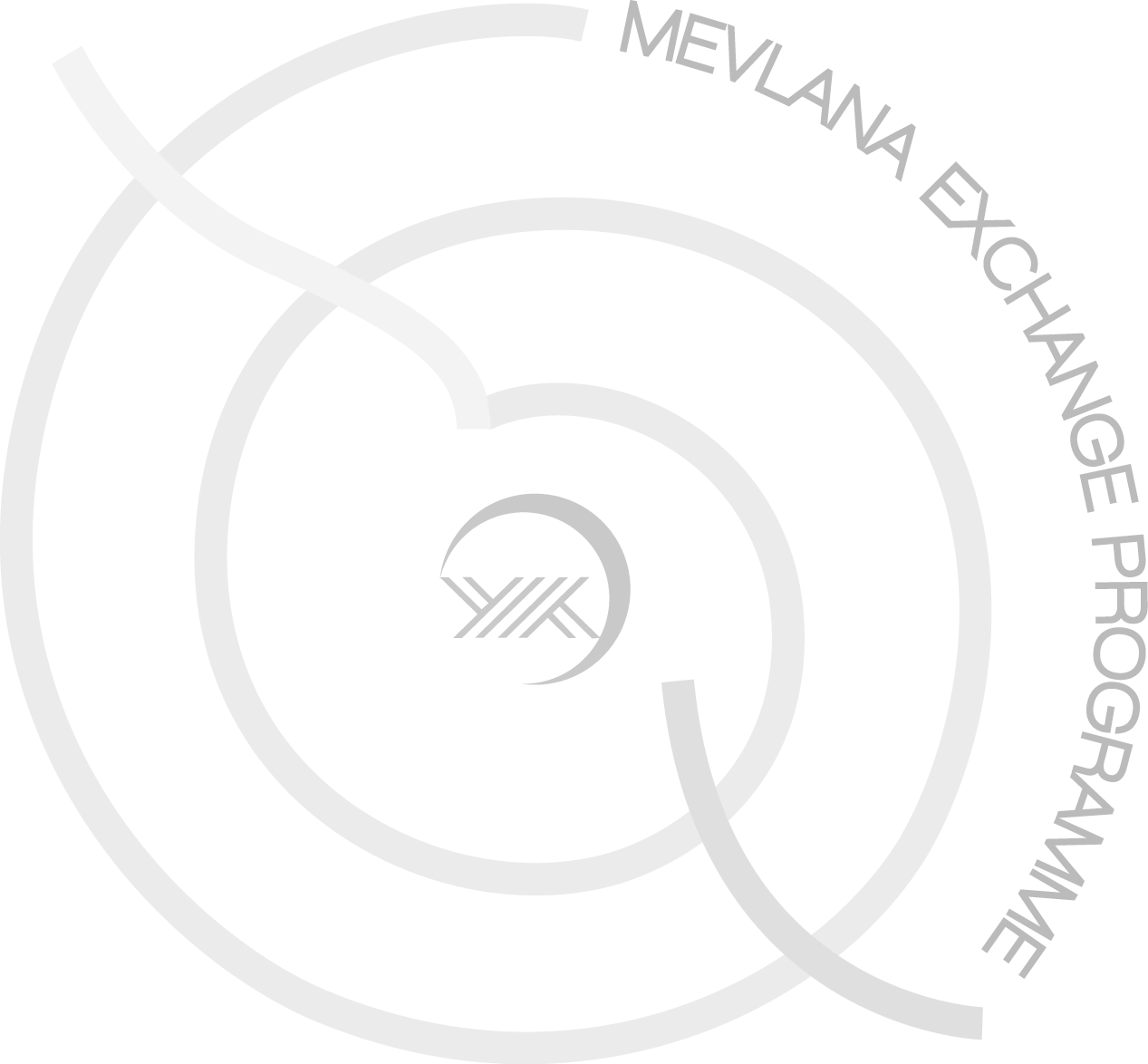            ……..  ………………………………………………………….........             ………………………………………………………………………………
       İmza  (Signature)                  İmza(Signature)Tarih (Date)../…/201..Kurum Koordinatörünün Adı/Soyadı(Institutional Coordinator’s Name/Surname)Doç. Dr. Hale Işık Güler     ………………………………………….…………………………………………………………………………..……………………………………………………
                                                                                                                                                                                                                                                           İmza (Signature)Tarih (Date)        ../…/201KABUL EDEN KURUM:  Öngörülen ders programının/öğrenim protokolünün uygun olduğunu onaylıyoruz.HOST INSTITUTION:   We hereby confirm that the above mentioned schedule/study programme is approved.KABUL EDEN KURUM:  Öngörülen ders programının/öğrenim protokolünün uygun olduğunu onaylıyoruz.HOST INSTITUTION:   We hereby confirm that the above mentioned schedule/study programme is approved.Birim (Fakülte/Enstitü/Y.Okul) Koordinatörünün Adı/SoyadıUnit (Faculty/Institute/ College) Coordinator’s  Name/Surname     ………………………………………….…………………………………………………………………………..……………………………………………………
                                                                                                                                                                                                                                                         İmza(Signature)Tarih (Date)        ../…/201Kurum Koordinatörünün Adı/Soyadı(Institutional Coordinator’s Name/Surname)     ………………………………………….…………………………………………………………………………..……………………………………………………
                                                                                                                                                                                                                                                           İmza (Signature)Tarih (Date)        ../…/201                                                    